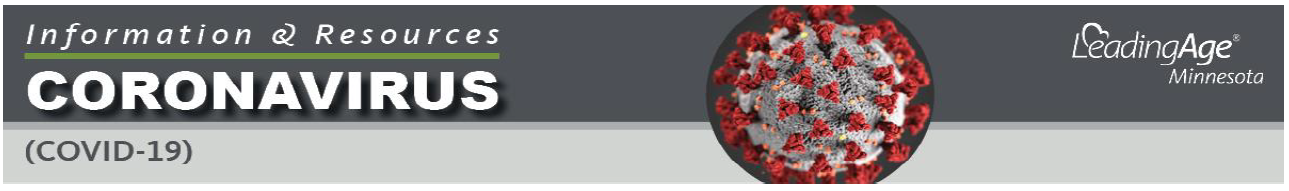 MDH Recommendations for Long-term Care Visitation and Activities:
How and When to Safely Transition to the Next Level Throughout the COVID-19 PandemicTIP SHEET: Case Activity Level in CommunityAppendix A of the MDH Recommendations identifies a number of risk factors that facilities should considering when determining when and how to transition from Level 1 to Level 2 (or back again).  One of those factors is the COVID-19 case rate in your community.  MDH advises that providers should be informed of the level of community transmission by monitoring the 14-day case rate in their county.STEP 1: Navigate to the MDH COVID-19 Weekly Report (LINK).  This report is updated every Thursday and includes detailed information on testing, confirmed positive cases, demographics, likely exposure, and syndromic surveillance. 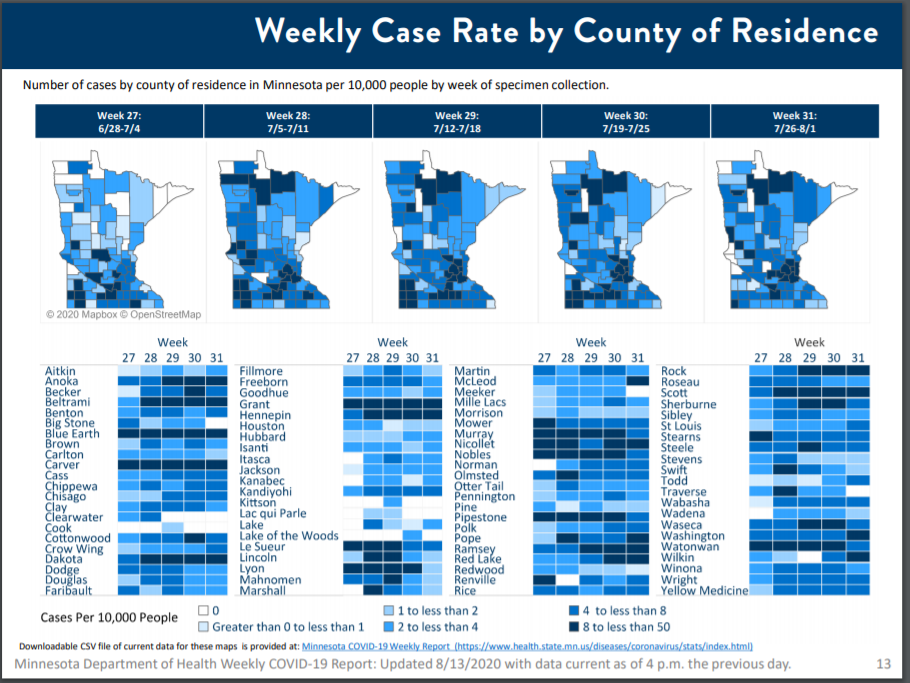 STEP 2: Select the Weekly Case Rate by the County of Residence link and download the Weekly Case Rate by County of Residence (CSV) file. 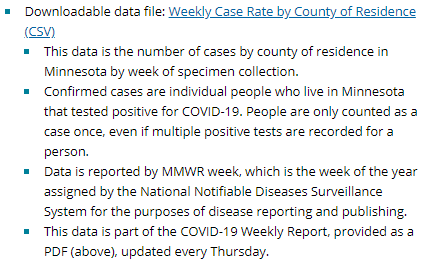 STEP 3: Add the numbers of the two most recent weeks in your county to determine the 14-day case rate. If that number is greater than 10, you may consider the county at elevated risk of disease transmission.STEP 4:  If a facility is close to a county border, also assess the adjacent county’s case incidence. Make the same calculation as in Step 3. EXAMPLESHere is a screen shot of the first few rows of the downloadable file: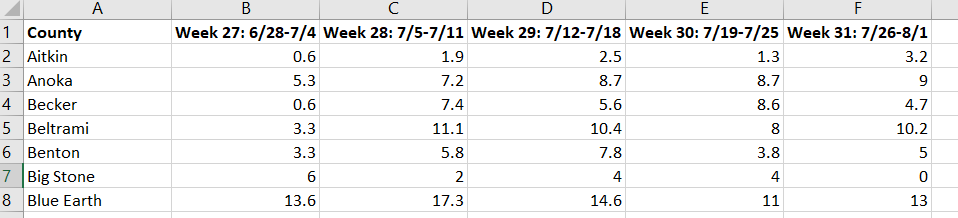 If using this tool on August 14, you would add the numbers for the two most recent weeks of available data (July 19 – August 1) and add the numbers for those weeks together.  E.g.Aitkin County: 1.3 + 3.2 = 4.5Blue Earth County: 11 + 13 = 24If that number is greater than 10, you may consider the county at elevated risk of disease transmission.  This is one important risk factor for a provider to consider, but it is not determinative.  It should be considered along with the other considerations identified in the MDH Recommendations.* * * * * * * * * * * * *Revised: 08.13.2020